Bài 2. ĐƯỜNG KÍNH VÀ DÂY CỦA ĐƯỜNG TRÒNA. KIẾN THỨC TRỌNG TÂM1. So sánh độ dài của đường kính và dâyTrong các dây của đường tròn, đường kính là dây lớn nhất.2. Quan hệ vuông góc giữa đường kính và dây cungTrong một đường tròn, đường kính vuông góc với một dây thì đi qua trung điểm của dây ấy.Trong một đường tròn, đường kính đi qua trung điểm của một dây không đi qua tâm thì vuông góc với dây ấy.B. CÁC DẠNG BÀI TẬP VÀ PHƯƠNG PHÁP GIẢIVí dụ 1. Cho tam giác nhọn , các đường cao  và  cắt nhau tại . Chứng minha) ốn điểm , , ,  cùng thuộc một đường tròn;b) ;c) .Lời giải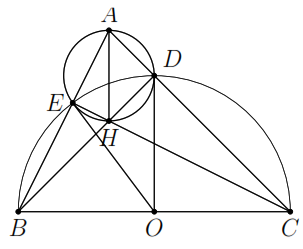 a) Gọi  là trung điểm của . Ta có . Vậy , , ,  thuộc đường tròn đường kính .b) Xét  có ,  lần lượt là dây không đi qua tâm và đường kính suy ra .c) Ta có  nên  , , ,  cùng thuộc đường tròn đường kính . Từ đó suy ra .Ví dụ 2. Cho đường tròn tâm , đường kính . Dây  cắt đường kính  tại . Gọi ,  theo thứ tự là chân các đường vuông góc kẻ từ  và  đến . Đường thẳng đi qua  vuông góc với  tại  cắt  tại . Chứng minha) ;	b) ;	c) .Lời giải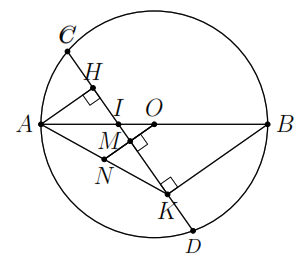 a)  có  là trung điểm của ,  suy ra  là trung điểm của .b)  có  là trung điểm của ,  suy ra  là trung điểm của .c)  suy ra  là trung điểm của ,  suy ra .Ví dụ 3. Cho nửa đường tròn tâm , đường kính , dây . Các đường vuông góc với  tại  và  tương ứng cắt  ở  và . Chứng minh .Lời giải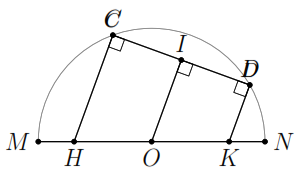 Kẻ  () suy ra  là trung điểm của .  là hình thang vuông có  mà  là trung điểm của .Suy ra  là trung điểm của ..C. BÀI TẬP VẬN DỤNGBài 1. Cho đường tròn tâm , có bán kính  cm. Dây  vuông góc với  tại trung điểm của . Tính độ dài .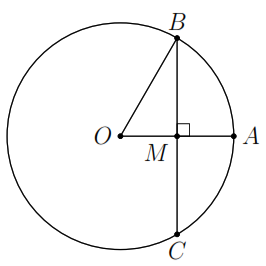 Lời giảiÁp dụng định lý Py-ta-go, tính được  cm. Từ đó tính được  cm.Bài 2. Cho đường tròn  và điểm  nằm bên trong đường tròn.a) Hãy nêu cách dựng dây  nhận  làm trung điểm;b) Tính độ dài dây  khi  cm,  cm.Lời giảia) Vẽ dây  tại  suy ra  là trung điểm của .b) Dùng định lý Py-ta-go tính được  cm.Bài 3. Cho đường tròn tâm  có bán kính cm. Lấy  thuộc  sao cho cm. Qua  vẽ dây cm. Kẻ  (). Tínha) , ;	b) , .Lời giảia) Vì  nên  là trung điểm của  suy ra  cm. Áp dụng định lý Py-ta-go ta được  cm,  cm.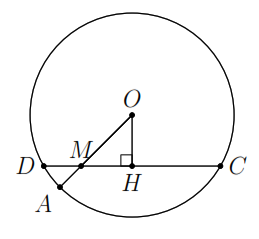 b)  cm,  cm.Bài 4. Cho đường tròn  đường kính . Vẽ cung tròn tâm , bán kính , cung này cắt đường tròn  ở  và .a) Tứ giác  là hình gì? Vì sao?b) Tính số đo các góc , , ;c) Chứng minh  là tam giác đều.Lời giải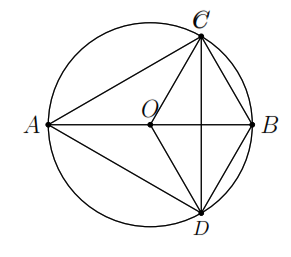 a) Ta có  suy ra  là hình thoi.b) Vì  nên  đều, suy ra  mà  là đường chéo của hình thoi suy ra .Ta có , mà  nên  cân tại  nên .c)  (cạnh huyền-cạnh góc vuông) suy ra  cân tại , mà  là tam giác đều.Bài 5. Cho đường tròn , dây cung . Kẻ  (), lấy hai điểm ,  đối xứng với nhau qua . Chứng minh tứ giác  là hình bình hành.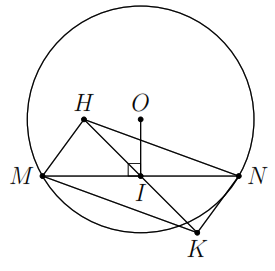 Lời giảiVì  nên  là trung điểm , từ đó tứ giác  là hình bình hành.D. BÀI TẬP VỀ NHÀBài 6. Cho tứ giác  có .a) Chứng minh bốn điểm , , ,  cùng thuộc một đường tròn;b) So sánh độ dài  và ;c) Nếu  thì tứ giác  là hình gì?Lời giảia) Vì  vuông tại  nên trung điểm  là tâm đường tròn ngoại tiếp  với bán kính . Tương tự ta cũng có trung điểm  là tâm đường tròn ngoại tiếp  với bán kính . Do dó bốn điểm , , ,  cùng thuộc một đường tròn.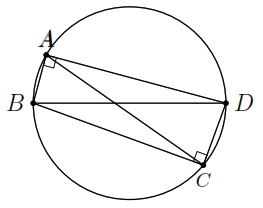 b) Vì  là đường kính nên .c) Nếu  thì  cũng là đường kính của đường tròn. Suy ra  là hình chữ nhật.Bài 7. Cho đường tròn  đường kính , dây  không cắt đường kính . Gọi ,  lần lượt là chân đường vuông góc hạ từ  và  đến . Chứng minh .Lời giải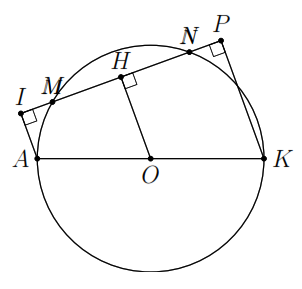 Kẻ  () suy ra  là trung điểm .  ta có ,  nên  hay  là hình thang.Mặt khác   nên , ,  là trung điểm của  nên  là đường trung bình của hình thang  hay  là trung điểm của .Suy ra .Bài 8. Cho nửa đường tròn tâm , đường kính . Trên  lấy điểm ,  sao cho . Qua ,  kẻ các đường thẳng song song với nhau, chúng cắt nửa đường tròn lần lượt tại  và . Chứng minh  và  vuông góc với .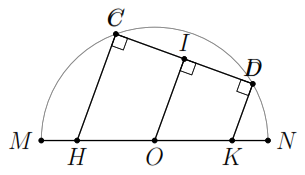 Lời giảiKẻ  () suy ra  là trung điểm của . Ta có , .Ta có  là hình thang mà  là đường trung bình của hình thang  mà  nên ta có đpcm.--- HẾT ---Dạng 1: So sánh các đoạn thẳngSử dụng kiến thức liên hệ giữa đường kính và dây.Dạng 2: Chứng minh hai đoạn thẳng bằng nhau